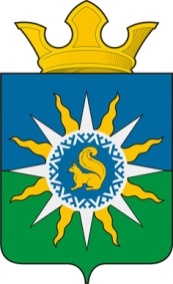 муниципальное образование поселок ханымейАДМИНИСТРАЦИЯРАСПОРЯЖЕНИЕО создании комиссии по организации и проведению публичных слушанийВ целях организации и проведения публичных слушаний по проекту постановления Администрации муниципального образования поселок Ханымей «Об актуализации Схемы теплоснабжения муниципального образования п. Ханымей»Создать комиссию в составе: Комиссии провести мероприятия по организации и проведению публичных слушаний по проекту постановления Администрации муниципального образования поселок Ханымей «Об актуализации Схемы теплоснабжения муниципального образования п. Ханымей».Контроль за исполнением настоящего распоряжения возложить на начальника Отдела по ЖКХ Бондаренко О.А..Глава Администрации поселка							А.Е.Лешенко10марта2015№081Лешенко А.Е.Глава муниципального образования поселок ХанымейЛитвишко Г.А.Заместитель Председателя Собрания депутатов муниципального образования поселок Ханымей 3 созываЗайцева Н.В.депутат Собрания депутатов муниципального образования поселок Ханымей 3 созываБондаренко О.А.начальник Отдела по ЖКХ Администрации поселкаЗлатова Л.М.Ведущий инженер Отдела по ЖКХ Администрации поселкаПанкулинец А.И.Главный специалист  по связям с общественностью и работе с Собранием депутатов Администрации поселкаВ.Л. СеменовЮрист Отдела по ЖКХ Администрации поселка